Université ABDERAHMANE MIRA de BejaiaFaculté des sciences économiques, commerciales et des sciences de gestionDépartement des sciences économiquesSemestre : 1Enseignant : Mr  KaciCours de microéconomie approfondieEléments du coursChapitre 1 : Equilibre partiel sur un marche´ concurrentielChapitre 2 : le monopoleChapitre 2 : Analyse des oligopolesChapitre 1 : Equilibre partiel sur un marche´ concurrentielProprie´te´s d’un marche´ concurrentiel (Concurrence parfaite)L’homoge´ne´ite´ du produit. Les biens sont parfaitement identiques.Conse´quence : Chaque consommateur est preˆt a` acheter le bien chez n’importe quel producteur. Conse´quence : Aucun agent ne peut imposer son prix (de vente ou d’achat) sur le marche´.La libre entre´e.Conse´quence : Des profits positifs attirent de nouvelles firmes.La transparence. Tous les agents sont parfaitement informe´s sur les prix auxquels s’effectuent les transactions. Conse´quence : Les transactions s’effectuent a` un prix unique : le prix de marche´.Conse´quences conjointes de ces proprie´te´s :–  C’est l’ensemble des comportements des agents qui de´termine le prix de marche´.Chaque agent individuel prend ce prix comme une donne´e (il est price taker).L’Offre de la firme concurrentielleLes courbes de couˆ tNous allons maintenant introduire des outils supple´mentaires pour caracte´riser les couˆ ts de l’entreprise. Ces outils nous serons d’autant plus utiles que la suite de notre analyse sera ex- clusivement mene´e en termes de couˆ ts. Ils vont nous permettre d’e´valuer le couˆ t que l’entreprise paie en moyenne pour chaque unite´ produite et le couˆ t supple´mentaire quel’entreprise aura a`nite´simale).payer si elle  augmente sa production de manie`re  marginale  (infi-Couˆ t moyenLe couˆ t moyen nous donne une approximation du couˆ t unitaire de production :CM (q) =C (q)q.	D’autre part nous savons qu’a` court terme la production se re´alise a` partir des fac- teurs variables et des facteurs fixes, avec les couˆ ts correspondants. Par conse´quent, nous pouvons de´composer les couˆ ts totaux de l’entreprise de la manie`re suivante :C (q) =	CV (q)Couˆ ts variables+		˛F¸       Couˆ ts fixes(= p1x1∗ (q) + p2x2)Nous pouvons tenir compte de cette de´composition dans les couˆ ts moyens :CM (q) =C (q) =qCV (q) + Fq=  CV (q) + Fq	q= CVM (q) + CFM (q)	CM  = Couˆ t Variable Moyen  + Couˆ t Fixe MoyenCFM (q) est une fonction hyperbolique de type 1/x. Sa courbe est de´croissante et convexe.Exemple : F = 10, CFM (q) = 10/q (Figure 1)La forme de la courbe CVM (q) est un peu plus difficile a` e´tablir car elle de´pendra de la croissance des couˆ ts avec le niveau de production.CVM (q) =CV (q)qFIG. 1 – Exemple de CFMSelon la pre´sence et l’importance des rendements d’e´chelle croissants, nous pou- vons avoir une zone plus ou moins importante de de´croissance des CVM. Mais cette de´croissance sera en ge´ne´ral suivie d’abord par une constance et ensuite par une zone de croissance. On obtient alors une courbe en U.Exemple :CV (q) = q3 − 4q2 + 10q ⇒ CVM (q) = q2 − 4q + 10 (Figure 2)FIG. 2 – Exemple de CVMLe  couˆ t  mΣoyen  s’obtient  en  sommant  ces  deux  courbes  (Figure  4.3)  :  CM (q)  =q2 − 4q + 10 + (10/q)Nous remarquons dans cet exemple que la de´croissance du CFM est suffisamment forte pour dominer la croissance du CVM de manie`re a`  empeˆcher l’e´mergence de la zone de rendements d’e´chelle de´croissants.FIG. 3 – CM = CVM + CFMCouˆ t marginalNous nous inte´ressons maintenant a`  la variation des couˆ ts de la firme quand elle modifie la quantite´ produite. La variation des couˆ ts sera mesure´e en termes relatifs par la fonction de couˆ t marginal (Cm) de la firme :∆q → ∆C (q)∆C (q)	 C (q + ∆q)	C (q)⇒ Cm (q) =	=Naturellement :∆q	∆q∆C (q) = (CV (q + ∆q) − F) − (CV (q) − F)= ∆CV (q) + ∆F  = ∆CV (q)=0Ce  qui nous  inte´resse est une  e´valuation  de  cette variation  des couˆ ts qui  ne  soit pas conditionne´e par la variation ∆q retenue. Nous alors conside´rer une variation tre`s petite (infinite´simale) des quantite´s, de manie`re a` obtenir une e´valuation tre`s locale de la variation relative des couˆ ts :∆C (q)	dC (q)Cm (q) = lim	=	= C′ (q)	∆q→0	∆q	dqCertains ouvrages de microe´conomie limite l’analyse a`  une variation discre`te des quantite´s ; une variation d’une unite´ chaque fois, comme chez Varian (1994) par exemple :Cm (q) = C (q) − C (q − 1)	(chez Varian) ou= C (q + 1) − C (q)Cela de´pend de la convention retenue dans chaque pre´sentation. Nous retiendrons la premie`re forme, en accord avec Hal Varian et par commodite´, meˆme si la seconde forme soit plus correcte mathe´matiquement.Quelle relation pouvons-nous e´tablir entre l’e´volution du CM et celle de Cm  ? Par- tons de la de´finition de CM et regardons sa variation.CM (q) =C (q)qCM′ (q) = ddq.	ΣC (q)q= C′ (q) q − C (q) .1q2= C′ (q) − C (q) /qq= 1 (Cm (q)	CM (q))qDonc l’e´volution du CM de´pend de la relation entre Cm et CM :Cm (q) > CM (q) ⇐⇒  CM′ > 0 ⇒	CM croissant Cm (q) = CM (q) ⇐⇒  CM′ = 0 ⇒	CM constant Cm (q) < CM (q) ⇐⇒ CM′ < 0 ⇒	CM de´croissantPour reprendre le premier cas, par exemple, si la quantite´ supple´mentaire que pro- duit la firme couˆ te plus cher que ce que chaque unite´  de´ja`  produite a couˆ te´, cela va ne´cessairement augmenter le  couˆ t moyen de la  production. En somme, tout cela  est bien logique. Nous remarquons aussi que la courbe de Cm passe ne´cessairement par le minimum de la courbe de CM (correspondant a` CM′ = 0). Elle doit aussi passer par le minimum de la courbe de CVM puisqueCm = C′ = CV′ ⇒ Cm (q) = CVM (q) ⇐⇒ CVM′ = 0.On peut alors e´tablir les relations repre´sente´es dans Figure 4.4 entre les diffe´rentes courbes de couˆ t.Cm′ (qA) = 0 ⇔ CT′′ (qA) = 0 : point d’inflexion en A Cm (qB) = CVM (qB) ⇔ CVM′ (qB) = 0 : minimum du CVM Cm (qC) = CM (qC) ⇔ CM′ (qC) = 0 : minimum du CMFIG. 4 – Relations entre les courbes de couˆ tDe´cision d’offre d’une firme concurrentielleLe profit de la firme est donne´e par :Π (q) = RT − CT = pq − C (q) .Le programme de la firme concurrentielle :max {pq − C (q)}dΠ= 0dqd (pq)⇔	dq	−dC (q) = Rm	Cm = 0dq⇔ p − Cm (q∗) = 0⇔⇔ q∗ (p) = Cm−1 (p)	Note : f (x) = y ⇔ x = f −1 (y)q∗ (p) est donc la fonction d’offre concurrentielle de la firme et elle indique le niveau de production qu’elle est preˆte a`  proposer sur le marche´  pour chaque niveau de prix (Figure 5).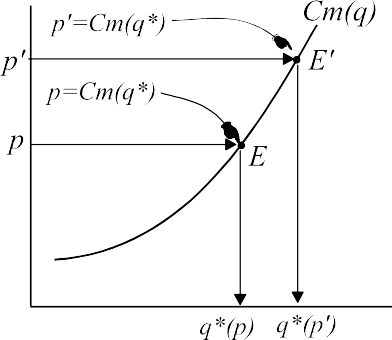 FIG. 5 – Offre d’une firme concurrentielleProfit et surplus du producteurUne  fois  que  la  quantite´  optimale  de  la  firme  est  de´termine´e, nous  pouvons  caracte´riser ce que gagne la firme en produisant sur le marche´ concurrentiel. Soitq∗ tel que Cm (q∗) = pRecettes totales correspondants de la firme sont :RT = pq∗Et les couˆ ts totaux :CT = C (q∗) q∗ = CM (q∗) q∗ q∗Nous pouvons alors calculer le profit de la firme de la manie`re suivante :Π (q∗) = RT − CT= pq∗ − CM (q∗) q∗= ( p 	CM (q∗))q∗marge unitaireIl est alors possible de repre´senter graphiquement ce profit (Figure 8).Π = RT − CT= Sur f ace [OpEq∗] − Sur f ace [OCM (q∗) Aq∗]= Sur f ace [CM (q∗) pEA]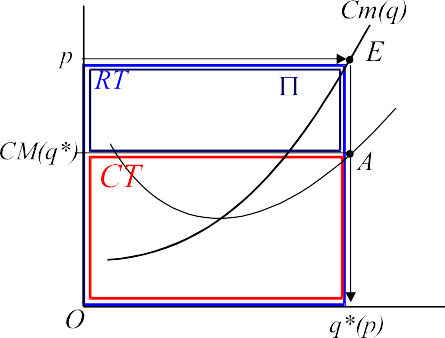 FIG. 8 – Profit de la firme concurrentielleLe surplus du producteur est simplement e´gal au profit brut de la firme :Sp = Π∗ + F = (RT − (CV + F)) + F= RT − CV	= pq∗	CV (q∗) q∗q∗= pq∗ − CVM (q∗) q∗= (p − CVM (q∗)) q∗	Il est possible de proce´der de trois manie`res diffe´rentes pour repre´senter ce surplus. La me´thode a` retenir de´pend des donne´es du proble`mes et on adopte en ge´ne´rale celle qui permet de conclure clairement a` l’augmentation ou a`  la baisse de ce surplus entre deux situations qu’on compare.Repre´sentation du surplus avec la courbe de couˆ t variable moyenCette repre´sentation est la transposition directe de celle utilise´e pour le profit, en remplac¸ant le couˆ t moyen par le couˆ t variable moyen (Figure 9), puisqueSP = RT − CV = (p − CVM) q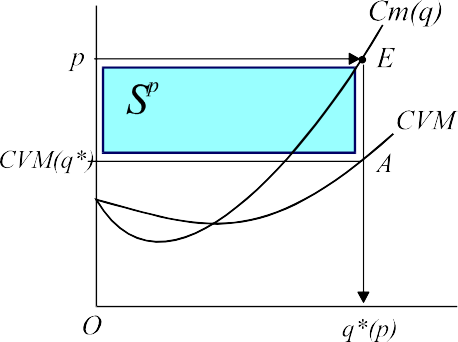 FIG. 9 – Couˆ t variable moyen et le surplus de la firmeSp = (p − CVM (q∗)) q∗= Sur f ace [CVM (q∗) pEA]Repre´sentation du surplus avec la courbe de couˆ t marginalIl est aussi possible de se rappeler que le couˆ t variable correspond aussi a` la somme des couˆ ts marginaux (Figure 10) :Sp = pq∗	CV (q∗)∫ q∗= pq∗ −∫ q∗Cm (q) dq0=  0	(p − Cm (q)) dq= Sur f ace [BpEA]Repre´sentation du surplus en combinant CVM et CmCette approche permet d’e´vacuer des proble`mes d’inte´gration qu’on peut rencontrer parfois proche de l’origine (q = 0).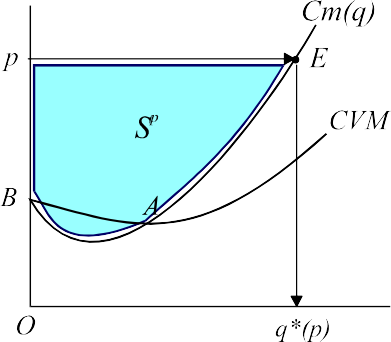 FIG. 10 – Couˆ t variable moyen et le surplus de la firmeOn utilise alors CVM jusqu’au point A correspondant a` l’e´chelle efficace en termes de couˆ ts variables, et la courbe de Cm entre le point A  (= (q0, CVM (q0))) et le point E  (= (q∗, Cm (q∗)))  :Si q1	q0   :  Sp = (p	CVM (q1)) q1,∫ q1Si q1 > q0 : Sp = p (q1 − q0) −Cm (q) dqq0= Sur f ace [BpEA] ( pour q1 = q∗) avec	B = CVM (q0)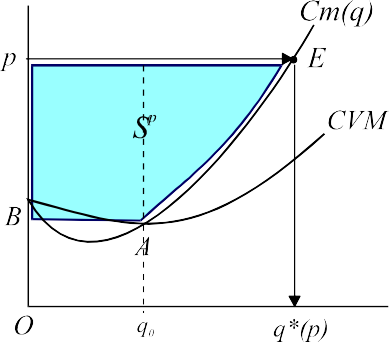 FIG. 11 – CVM, Cm et le surplus de la firmeStatique comparativeNous pouvons e´tudier l’impact d’une variation de prix de marche´  sur le bien-eˆtre de la firme concurrentielle. Cet exercice de statique comparative revient alors a` e´tudier la variation du surplus du producteur.Quand le prix se modifie (Figure 12) :p → p′ > p. Σq∗ (p) → q∗ p′> q∗ (p)Sp → Sp′ > Sp⇒ ∆S = Sur f aceΣpp′ EAΣ > 0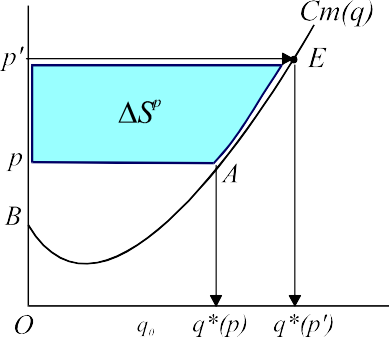 FIG. 12 – Variation du surplus de la firmeDe plus :car F apparaˆıt des deux coˆte´s.Offre et demande globalesSoit Un marche´ concurrentiel de n consommateurs et m firmes.Demande globaleLa demande individuelle du consommateur i : xi (p) , i = 1 . . . n.A un prix donne´ p, la quantite´ totale demande´e sur le marche´ = la somme des quan- tite´s demande´es par chaque consommateur :nD (p) = ∑ xi (p) ,	D′	0i=1si le bien n’est pas un bien de Giffen (Figure 13).Demande Totalep*x 1 p* x 2 p*    x 3p* x 1  x 2  x 3D p* D p FIG. 13 – La demande totale sur le marche´Les re´actions de cette demande aux variations de prix sont mesure´es par son e´lasticite´– prix :εD,p= D′ (p)     p		0D (p)si le prix augmente de 1%, la demande diminue de εD,p%.Offre globalePour une prix p, chaque firme offre qj (p) , j = 1 . . . m.Les quantite´s totales offertes sur la marche´ sont alors donne´es par l’offre globale :mO (p) = ∑ qj (p) ,	O′	0i=1si le couˆ t marginal est non–de´croissant (Figure 14.).Offre individuelle	Offre totalep	pq j pFIG. 14. – L’offre totale sur le marche´Si les firmes peuvent ajuster tous les facteurs de production alors l’offre globale doit eˆtre calcule´e a` partir des offres individuelles de long terme.E´ quilibre de court termeA court terme il n’y a pas d’entre´es et de sorties : le nombre de firmes est donne´.Definition 1 Sur un marche´ concurrentiel, l’e´quilibre sera donne´ par un prix de marche´ p∗, des quantite´s achete´es par chaque consommateur xi∗, et les quantite´s vendues par chaque producteur qj∗ tels que :au prix p∗, chaque consommateur maximise sa satisfaction : xi∗ = xi (p∗) ,au prix p∗, chaque producteur maximise son profit : qj∗ = qj (p∗) ,la somme des quantite´s vendues est e´gale a` la somme des quantite´s achete´es :n	m∑ xi∗ = ∑ qj∗.i=1	j=1En utilisant (a),(b) et (c) simultane´ment, nous obtenons la conditions suivante (Fi- gure 15) :p∗ est un prix d’e´quilibre si et seulement si :n	m∑ xi (p∗) = ∑ qj (p∗) ⇔ D (p∗) = O (p∗) .i=1	j=1Equilibrep0p*p1D p *   O p *   Q *FIG. 15 – Equilibre sur le marche´E´ quilibre concurrentiel de long termeLe Long terme technologiqueA long terme les firmes peuvent ajuster les quantite´s de tous les facteurs de production.Nous devons donc utiliser les fonctions d’offre de long terme :. Σj	j	= p ⇔ Oj(p) = qj.L’offre globale de long terme est alors donne´e parmOLT (p) = ∑ Oj(p) ,	m  donne´.j=1Sans la contrainte des facteurs fixes, la firme peut re´agir pleinement aux variations de prix.A long terme, la fonction d’offre a une pente plus faible qu’a` court terme (Figure ??) :Le long terme du point de vue de la structure de marche´A long terme il y a aussi l’entre´e de nouvelles firmes sur le marche´  et la sortie de celles qui n’arrivent plus a` atteindre des profits positifs.Une remarque terminologique :Tr.ois types de terminologies e´quivalentes :i)	14.4 → CT(14.5.1 + 14.5.2) → LTles deux ajustements pris en compte simultane´ment.14.4 → CT→ Moyen Terme→ LT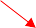 FIG. 16 – Ofrre concurrentielle de long terme14.4 → CT→ LT→ Tre`s long terme	∗A partir d’un e´quilibre de court terme avec m firmes et un prix d’e´quilibre  pgure 17) :(Fi-Op  Dp	p*O j pj 1O j p*  et j p*  j p*  0,  j  1…m  sortie  j p*  0,  j  m  entréeFIG. 17 – Ajustements vers l’e´quilibre de LTC’est un ajustement continu : nous avons des e´quilibres de court terme successifs suite a` la sortie et a` l’entre´e de nouvelles firmes.Et l’e´quilibre final ?Si ce processus s’arreˆte pour un nombre de firmes m∗ alors (m∗, p∗ (m∗)) est l’e´quilibre de long terme.Definition 2  Un e´quilibre de long terme d’un marche´ concurrentiel est donne´ parun prix p∗ pour le bien,une liste des firmes actives choisies a` partir de la liste de toutes les firmes potentiellementactives,pour chaque firme, un plan de production tel quechaque firme maximise son profit en prenant le prix (a) comme une donne´e,pour chaque firme active, ce profit maximal est non–ne´gatif,chaque firme inactive ferait au mieux des profits non–positifs si elle de´cidait de devenir active,l’offre totale des firmes actives, qui est la somme de leur plan de production au prix p∗, est exactement e´gale a` la demande de marche´ a` ce prix.Comment de´terminer cet e´quilibre de long terme ?Prenons un marche´ ou`  toutes les firmes ont la meˆme technologie repre´sente´e par la fonction de couˆ t (de long terme) C (q). A cette fonction correspond la fonction de couˆ t moyen CM (q) .Nous pouvons calculer l’output q∗ qui minimise les couˆ ts moyens et nous pouvons en de´duire le niveau minimum du couˆ t moyen :min CM (q) → q∗ ⇒ CM (q∗) =  p	p ≥ p ⇒ Πj (p) ≥ 0∀q,	p < p ⇒ pq < q.CM (q) ⇔ Πj (p) < 0.p est donc le seuil de rentabilite´. Ainsi, tout prix de marche´  p ≥ p permet a` la firme d’atteindre des profits positifs.Notons par On (p) l’offre totale quand il y a n firmes identiquesnOn (p) = ∑ Oj (p) = n Oj (p).j=1Nous pouvons repre´senter cette fonction pour les diffe´rents nombres de firmes sur le marche´, suite a` l’entre´e se´quentielle des firmes, si elles anticipent des profits positifs sur ce marche´ (Figure 14.8) :n = 1 → O1 (p) → p1 > p → Πj (p1) > 0→ n = 2 → O  (p) → p2 > p → Π  (p2) > 0→ n = 3 → O  (p) → p3 > p → Π  (p3) > 0→ n = 4 → O  (p) → p4 < p → Π  (p4) < 0⇒ n∗ = 3,	p∗ = p3.La courbe d’offre concurrentielle de long termeA partir du graphique pre´ce´dent nous pouvons construire la courbe d’offre de long terme qui tient compte des diffe´rentes firmes qui peuvent survivre sur le marche´  (Fi- gure 18).p	O1pp1	Ap2	BO2pCO3pO4 p j p  0p3 pp4	Dq*	2q*	3q* 4q* Dpp j p  0QFIG. 18 – Convergence vers l’e´quilibre de LTp	O1pBDO2pO3p Fp	A    C	EO4p j p  0 j p  0QFIG. 19 – Courbe d’offre de LTCette courbe d’offre est donc donne´e par les segments de droite[AB] + [CD] + [EF] + · · ·qui ont une pente de plus en plus faible au fur et a` mesure que le nombre de firmes actives augmente. Pour un nombre de firmes suffisamment e´leve´, cette courbe devient une droite horizontale au niveau de p. L’e´quilibre de long terme s’e´tablit alors a` l’inter- section de cette courbe d’offre avec la courbe de demande.La signification des profits nulsp = p = min CM (·) implique des profits nuls pour toutes les firmes actives a` long terme. Mais il ne faut pas oublier que la fonction de couˆ t inclut la re´mune´ration de tous les facteurs de production et en particulier, du capital et donc de l’investissement. C’est pour cette raison que les firmes restent sur le marche´ meˆme si elles font des profits nuls. De`s qu’il apparaˆıt un secteur qui permet des profits positifs, il attire les capitaux vers lui. Par conse´quent, la maximisation du profit conduit l’e´conomie a` une allocation ou`  les ressources sont affecte´es aux secteurs qui ont le plus de “valeur” pour la socie´te´.Le surplus collectif sur le marche´A partir du surplus des consommateurs et celui de producteurs, nous pouvons de´terminer le surplus social sur le marche´ : c’est le bien-eˆtre global que l’existence d’un marche´ apporte a` la socie´te´. C’est la somme des surplus de tous les consommateurs et de tous les producteurs.Partons de la situations de m firmes identiques qui produisent chacune q0. La pro- duction totale est de Q0  = m · q0 et cette production sera e´coule´e au prix  p0   : Q0  = D (p0) .Nous pouvons alors  repre´senter les diffe´rents surplus (Figure ??) pour ce ni- veau quelconque de production (Figure 14.10) ou pour les niveaux d’e´quilibre p0 et Q0 (Figure 14.11).SC = Sur f ace (p0BC) SP = Sur f ace (Ap0CD) SS = SC + SP.O	Q0Surplus hors  équilibre: Om p   D p   QFIG. 20 – Surplus social (Q quelconque)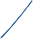 O	Q0Surplus en équilibre: Om p   D p   QFIG. 21 – Surplus social a` l’e´quilibre du marche´Chapitre 2 : Le monopoleLa  concurrence  parfaite  correspond  a`  des  proprie´te´s  tre`s  inte´ressantes  en  ce  qui concerne l’efficacite´  de l’allocation des ressources dans l’e´conomie. Mais elle est bien rare dans les e´conomies re´elles. Les firmes posse`dent souvent un pouvoir conside´rable sur leur marche´. Elles mobilisent d’ailleurs beaucoup d’e´nergie pour l’acque´rir. Le cas extreˆme de pouvoir de marche´  correspond a`  celui  d’une industrie domine´e par une seule firme : il s’agit alors d’un monopole.Exemples  : Les transports ferroviaires  dans votre re´gion (SNCF) ;le  me´tro dans votre ville ; les communications te´le´phoniques locales (France Te´le´com) ; fourniture du gaz aux particuliers dans votre ville (ouvert a`  la concurrence maintenant mais monopole de fait encore) ; mais aussi, les processeurs Core2Duo (Intel), l’aspartam (initialement Seagram, Monsanto ensuite), etc.Les  situations  interme´diaires  (la  domination  du  marche´  par  un  petit  nombre  defirmes) sont plus courantes et le chapitre suivant leur sera consacre´.Monopole et ConcurrenceLa  concurrence  parfaite  correspond  a`  la  pre´sence  d’une  multitude  de  firmes.  Le monopole correspond a` la situation contraire d’un fournisseur unique. Dans ce cas, la firme  est faiseur  de  prix  car  elle  posse`de un pouvoir de marche´,  e´tant donne´e que  la totalite´ de la demande doit s’adresser a` elle. Si d’autres firmes sont preˆtes a` entrer sur ce marche´  de`s qu’il apparaˆıt des opportunite´s fortes pour faire des profits, cette entre´e potentielle peut discipliner le comportement du monopole et l’obliger a` ne pas exploiter pleinement son pouvoir de marche´.Sources d’une situation de monopoleQuatre causes possibles :Monopole naturel (source : technologie)La technologie est telle que les couˆ ts de production de l’industrie sont plus faibles quand il y a un seul producteur.Exemple : l’existence des e´conomies d’e´chelle impliquant des couˆ ts moyens de´croissants (Figure 1).Production totale : Q0Production par une firme : Produisant : Q0Avec les couˆts uni.taireΣs :Q0CM (Q0) ≤ CM	2. Q0 Σ	A	ECM2CM (Q0)O	Q02CMLTQ0	QFIG. 1 – Couˆ ts et monopole naturel Si une seule firme produit Q0, ses couˆ ts sont donne´s parQ0CMLT (Q0) = Sur f ace (OCM(Q0)EQ0) .Si deux firmes produisent ensemble Q0 (chacune produisant Q0/2 ), le couˆ t total de production est :.	Σ2	 Q02CMLT.	Σ Q02= Q0CMLT.	Σ Q02= Sur f ace (OCM(Q0/2)EQ0)Sur f ace (OCM(Q0)EQ0)du fait des e´conomies d’e´chelle. Donc quand il existe des indivisibilite´s (comme les couˆ ts fixes), la production par une seule firme est plus avantageuse pour la socie´te´ en termes de couˆ ts de production (minimisation des couˆ ts de l’industrie).Exemple : Industries re´seaux comme les transports publics, te´le´communications ; indus- tries lourdes comme l’e´nergie.Controˆle d’une ressource rare ou d’un brevet de fabricationDans ce cas, la firme est capable de controˆler l’acce`s a` cette ressource rare ou a` cette technologie et exclure ses concurrents de ces acce`s, de manie`re a` conserver le monopole de la production finale qui ne´cessite ces ressources.Exemple : Brevets en cascade d’Intel, le controˆle des ressources en Nickel ou en uranium.Monopole Institutionnel (ou public)C’est la source historique de reconnaissance des situations de monopole : il s’agissait a` l’origine d’un privile`ge accorde´ par le souverain (le monopole du sel, par exemple). Le Statute of monopolies anglaise instauraient ce type de monopole. Nous pouvons conside´rer par exemple, les droits exclusifs accorde´s a` certaines professions dans ce cadre (les no- taires, par exemple, ou les taxis parisiens). Par la suite, le privile`ge politique a e´te´ rem- place´ par des ne´cessite´ e´conomiques, notamment du type que nous avons e´voque´ dans le cas (a), de sorte que le production a e´te´  assure´  par des monopoles publics ou des re´gies dans certains secteurs : e´nergie, re´seaux, etc.Comportements strate´giques pre´dateursC’est la source la plus commune de monopoles dans la mesure ou`  elle correspond aux strate´gies actives des firmes en vue d’e´vincer les concurrents du marche´  (Micro- soft est souvent cite´ ces dernie`res anne´es pour ce type de pratiques, sans en avoir l’ex-clusivite´  bien  suˆ r). Ce  type de strate´gie peut mobiliser  des comportements agressifscomme la guerre de prix (on baisse les prix jusqu’a` ce que les concurrents ne puissent plus suivre et soient oblige´s de quitter le marche´), mais aussi des strate´gies base´es aux autres sources que nous avons de´ja` e´voque´es, comme le controˆle d’une ressources rares ou d’un brevet.Ces diffe´rentes sources conduisent en ge´ne´ral a` une structure de marche´ ou` toute la demande se trouve oblige´e de s’adresser a` une firme unique, qui a toute latitude pour en tirer le profit le plus e´leve´.E´ quilibre du monopoleToute la demande s’adresse au monopole qui va alors tenir compte de cette fonction de demande dans la maximisation de profit.Fonction de demande et recettes du monopoleSoit Q  = D (p) : la fonction de demande de marche´. On peut alors en de´duire la fonction de demande inverse qui donne le prix auquel les diffe´rentes quantite´s peuvent eˆtre vendues sur le marche´.p = p (Q) = D−1 (Q)	Si le monopole vend la quantite´ Q au prix p (Q) , les recettes totales du monopole sont donne´es par :RT (Q) = p (Q) · QLa fonction de recette marginale nous donne la variation de ces recettes avec les quantite´s :Rm (Q) = dRT (Q) = d (p (Q) · Q) = dp (Q) Q + p (Q)dQ	dQ	dQRm (Q) = p (Q) + Q p′ (Q)	p (Q)	s  ˛¸ x≤0Les recettes moyennes du monopole correspondent a` la demande inverse :RM (Q) = RT (Q) = p (Q) · Q  = p (Q) .	Q	QNous avons donc :Rm (Q) ≤ p (Q) = RM (Q) .Si la demande est de´croissante (le cas des bien normaux), la recette marginale est toujours infe´rieure a` la recette moyenne : chaque unite´ supple´mentaire rapporte moins que les unite´s de´ja` produites ; elle implique une baisse de prix.Pour une firme concurrentielle le prix de marche´ est donne´ (p′ (·) = 0) et donc :RT (Q) = pQ ⇔ Rm (Q) = p = RM (Q) .E´ quilibre du monopoleLe monopole maximise le profit en jouant sur le prix et les quantite´s. Son profit est donne´ par :Π (Q) = RT (Q) − CT (Q) .et la maximisation de profit implique (Figure 16.2) :dΠ (Q)=dQdRT (Q)dQ	−dCT (Q) = 0dQ⇔ Rm (Q) − Cm (Q) = 0m⇔ Rm (Q  ) = Cm (Q ) .	Rm (Qm) = Cm (Qm)	(point M) pm = p (Qm)	(point	A)L’e´quilibre de monopole correspond donc a` (Q = Qm) :Rm (Q) = p (Q) + Q · p′ (Q) = Cm (Q)⇔ p (Q) − Cm (Q) = −Q · p′ (Q)⇔ p (Q) − Cm (Q) = −p′ (Q) Q = .εp,Q.(Q  ). .p (Q)	p (Q)CM, Cm, ppmQ)Qm	QFIG. 2 – Equilibre du monopoleNous savons depuis Alfred Marshall quep (Q) = D−1 (Q) ⇒ ε=   1   = 	1	,	p,Qou`  εQ,p : l’e´lasticite´–prix de la demande.εQ,p	 p D′ (Q)Par conse´quent, l’e´quilibre de monopole implique :pm − Cm (Qm)	 1 pm	= − εQ,p0.	–  Si cette e´lasticite´ est faible en valeur absolue (donc si la demande est e´lastique – car dans ce cas, la demande est capable d’absorber le choc de cette augmentation de prix), le monopole peut continuer a`  vendre les meˆmes quantite´s en augmentant son prix car les consommateurs sont captifs et la baisse de la demande est faible : son pouvoir de marche´ est fort et sa marge relative. p − Cm Σpest e´leve´e.– Si εQ,p → −∞ (si la demande est ine´lastique – car dans ce cas, le choc de l’aug- mentation du prix “casse” la demande qui s’adresse a`  la firme), une hausse de prix implique une baisse tre`s forte de la demande et le  pouvoir de marche´  du monopole est nul. Dans ce cas son prix tend vers le prix concurrentiel (Cm (Q)) .Un exemple : la demande line´aireSoit la fonction de demande :Q = D (p) = A − p⇔ p (Q) = A − Q,	A > 0Nous avonsRT (Q) = p (Q) Q = (A − Q) Q Rm (Q) = A − 2QRM (Q) = p (Q) .Soit la fonction de couˆ t de court terme de la firme :C (Q) = cQ ⇒ Cm (Q) = cLe profit est donne´ par :Π (Q) = (A − Q) Q − cQLa maximisation de profit implique : dΠ (Qm) = 0	Rm (Qm) = Cm (Qm)dQ⇔ A − 2Q − c = 0Qm  = A − c .2⇒ p	= p (Q ) =A + c,2. A − c Σ2Π	= Π (Qm) =	.2Inefficacite´ du monopoleDans la section suivante nous allons comparer les pertes des consommateurs et les  gains  du  producteur pour  e´valuer  l’impact  du monopole  sur le  bien–eˆtre  social. En attendant, nous pouvons de´ja` montrer que ce n’est pas un optimum de Pareto (Fi- gure 3).qFIG. 3 – Equilibre du monopole et optimalite´ Pare´tienneS’il  pouvait  appliquer  des  prix  diffe´rencie´s  a`  partir  de  E,  le  monopole  pourraitatteindre le point F en vendant une quantite´supple´mentaire  a`un  prix  le´ge`rementinfe´rieur a`pm  mais  supe´rieur a`  son Cm. Dans ce cas  il augmenterait son profit sansbaisser le surplus des consommateurs.Le point E n’est donc un optimum de Pareto.Charge morte du monopoleNous allons e´tudier la variation du surplus social quand on passe d’une situation de concurrence vers une situation de monopole.Nous avons vu que l’e´quilibre de monopole implique :Cm (Qm) = Rm (Qm) = p (Qm) + Qm p′ (Qm) < p (Qm) .Par conse´quent, a`  l’e´quilibre de monopole, le prix est supe´rieur au couˆ t marginal (Figure 4).Si  l’on avait  une  firme  concurrentielle,  elle  aurait  produit la  quantite´  qui  e´galise le couˆ t marginal au prix. Par conse´quent, si notre monopole imitait le comportement concurrentiel, on aurait eu :Qc	tel que	Cm (Qc) = RM (Qc) = p (Qc)or on aQm	tel que	Cm (Qm) = Rm (Qc) < p (Qm) .Avec Cm (·) croissant et p (·) de´croissant cela est e´quivalent a`Qm < Qc	et pm > pc.Pour les consommateurs, le monopole correspond a`  une perte de bien-eˆtre car ils ache`tent moins et ils paient plus cher chaque unite´ achete´e.Pour le producteur, il s’agit d’une situation plus de´sirable que la concurrence par- faite car son profit est le plus e´leve´ possible.Repre´sentons le surplus social avec la solution concurrentielle : Cm (Qc) = RM (Qc) =p (Qc) (Figure 5).Le bien-eˆtre social a` l’e´quilibre du monopole est donne´ dans Figure 6 et la com- paraison avec Figure 16.5, fait apparaˆıtre la charge morte du monopole (Figure 7)La perte de bien-eˆtre social correspond a`  la surface MEC qui faisait partie du sur- plus social sous la concurrence : C’est la charge morte du monopole. Ce re´sultat est la justification de beaucoup de lois antitrust aux E´ tats-Unis et en Europe.Monopole “naturel”Le re´sultat pre´ce´dent sugge`re que si l’on impose a`  un monopole la tarification au couˆ t marginal, on atteindra l’optimum de Pareto correspondant a`  la situation concur- rentielle. S’il est prive´, le monopole ne peut accepter cette situation que si elle n’im- plique pas des pertes pour lui (e´quilibre budge´taire). Or la tarification au couˆ t marginal peut impliquer des profits ne´gatifs (Figure 16.8).CM, Cm, ppmCpQQm	QCFIG. 4 – Solution concurrentielle et solution du monopoleCM, Cm, ppmpCQm	QC	QFIG. 5 – Solution concurrentielle et bien-eˆtre socialCM, Cm, ppmpCQm	QC	QFIG. 6 – Solution du monopole et bien-eˆtre socialCM, Cm, ppmpCQm	QC	QFIG. 7 – Charge morte du monopolep(QB) = CM (QB) ⇒ Π(QC ) = 0CmCMBpBpC	C	Cm(QC ) = p(QC )CM (QC ) > p(QC ) ⇒ Π(QC ) < 0D(p)O	QB  QC	QFIG. 8 – Tarification Ramsey-BoiteuxDans ce cas, la tarification qui s’approche le plus de la concurrence tout en respec- tant la contrainte de budget de la firme correspond au point B (c’est un second best). Cette tarification au couˆ t moyen (p = CM) correspond aux prix de Ramsey–Boiteux : c’est  la  situation  la  meilleure  qu’on  peut atteindre  avec  un  monopole  naturel  prive´. Les pouvoirs publics qui veulent imposer ce type de tarification doivent posse´der une bonne information sur les couˆ ts de la firme pour pouvoir ve´rifier le respect de cette re`gle. Ce proble`me apparaˆıt de`s que l’on confie des activite´s demandant une infrastruc- ture lourde (le gaz, le te´le´phone,...) a` des firmes prive´es.Si l’e´tat posse`de la firme, nous avons un monopole public. Dans ce cas, on peut appliquer la tarification au couˆ t marginal en financ¸ant les de´ficits par des subventions provenant d’autres recettes de l’Etat (recettes fiscales,...). On peut alors atteindre l’op- timum de Pareto sur ce marche´. Par conse´quent, des profits ne´gatifs pour les firmes publiques ne sont pas un signe d’inefficacite´  en eux–meˆmes ; il faut conside´rer aussi l’ame´lioration du bien–eˆtre social qui peut en re´sulter.Discrimination par  les prixLa perte d’efficacite´  du monopole vient du fait qu’en tenant compte de la re´action de la demande, le monopole est amene´ a` produire moins que le marche´ concurrentiel. Si le monopole augmente son offre par rapport a`  sa quantite´ optimale, il anticipe que cela va impliquer une baisse de prix pour l’ensemble de sa production. Ce qui re´duit bien suˆ r le profit total.Or cela est une situation inefficace puisqu’il reste des consommateurs qui sont preˆtsa` obtenir le bien en payant un prix supe´rieur aux couˆ ts du monopole. Ce dernier pour- rait donc augmenter son profit en vendant seulement les quantite´s supple´mentaires a` un prix infe´rieur a`  son prix optimal. Dans ce cas il appliquerait diffe´rents prix pour diffe´rents consommateurs.Cela s’appelle la discrimination par les prix car avec une telle possibilite´ le monopole a la capacite´ de tirer pleinement parti de la diversite´ des consommateurs en proposant, dans  la  cas  extreˆme, un  prix  diffe´rent  pour  chaque  consommateur   :  le  prix  le  plus e´leve´ pour le consommateur qui de´sire le plus ce bien, par exemple. Il discrimine donc entre les consommateur selon leur prix de re´serve pour le bien et cela, en utilisant le me´canisme  de prix. Dans  ce  cas  extreˆme, le  monopole peut meˆme s’approprier tout le surplus des consomma.teurs. PaΣradoxalement cette situation, qui est le pire possiblepour les consommateurs  SC = 0  , est un optimum de Pareto puisque la charge mortedisparaˆıt car elle est maintenant inte´gre´e au profit de la firme.Innovations et monopoleL’innovation est la de´couverte et l’inte´gration des nouveaute´s dans les activite´s de l’entreprise. Elle peut correspondre a` de nouveaux proce´de´s de production et de com- mercialisation, a` une nouvelle organisation ou a` un nouveau produit. Dans les premiers cas, on parle d’innovation de proce´de´ et dans le dernier cas, d’innovation de produit.En vue de de´velopper cette innovation, les firmes investissent en Recherche et De´veloppement (R&D). Dans les pays de´veloppe´s, on peut caracte´riser les industries par le  ratio deleurs de´penses en R&D a`  leur chiffre d’affaire. L’ae´rospatiale (23%), le bureautique et l’informatique (18%) et la pharmacie (9%) sont des industries avec un ratio e´leve´  de R&D. L’alimentation, raffinerie, imprimerie et textile sont des industries avec un ratio infe´rieure a` 1%.S’inte´resser a` l’innovation revient a` entrer dans la boˆıte noire qui caracte´rise la firme et sa technologie dans l’analyse micro-e´conomique de base.La de´couverte d’une nouvelle technologie plus efficace et sa protection de l’imita- tion par les concurrents (par exemple graˆce a`  un brevet) peut donner a`  la firme inno- vatrice un avantage concurrentiel remarquable. Dans le cas d’une innovation majeure, cela peut meˆme permettre a` la firme d’obtenir le monopole de son industrie. Mais cela ne de´pend pas uniquement des conside´rations techniques. Le contexte institutionnel et les relations verticales jouent aussi un roˆle conside´rable dans la de´termination de l’im- pact d’une innovation sur la structure industrielle (exemple Microsoft avec Windows).La concurrence monopolistiqueLe marche´ concurrentiel et le monopole ordinaire supposent un produit homoge`ne.Or il existe plusieurs varie´te´s pour chaque bien dans les e´conomies modernes.  Exemple : La gamme des couleurs pour chaque mode`le d’automobile ou la celle des ce´re´ales pour le petit-de´jeuner sont extreˆmement larges.Ces mode`les sont donc assez mal adapte´s pour l’analyse de ces industries.De`s 1933 Chamberlin a introduit un premier mode`le qui e´tend le mode`le de concur- rence parfaite en vue de tenir compte de la diffe´renciation de produit et donc de l’exis- tence d’un pouvoir de marche´.Chamberlin analyse un marche´ ou`  un grand nombre de firmes produisent des sub- stituts proches. Chaque firme produit une varie´te´ unique. L’entre´e est libre sur le marche´. Les firmes ont des courbes de couˆ t moyen en ∪ (couˆ t fixe + couˆ t marginal croissant).Quand la firme augmente son prix, elle ne perd pas la totalite´ de sa demande car la varie´te´ qu’elle produit posse`de des caracte´ristiques uniques qui fide´lisent les consom- mateurs. Donc chaque firme fait face a` une fonction de demande de´croissante. Chaque firme se comporte alors comme un monopole face a` sa courbe de demande, en suppo- sant qu’elle pourra modifier son prix sans que cela incite ses concurrents a`  la suivre : elle e´galise donc ses recettes marginales a` ses couˆ ts marginaux pour de´terminer le prix et la quantite´ optimale.Ce raisonnement est en ge´ne´ral justifie´  par le fait que si la firme baisse son prix, cette baisse n’aura qu’une re´percussion tre`s faible sur la demande de ses concurrents.Si une firme fait des pertes, elle va quitter le marche´ et tant qu’il existe des profits po- sitifs, de nouvelles firmes vont entrer. Chaque entre´e n’aura qu’un impact ne´gligeable sur les demandes et profits des firmes installe´es mais les entre´es cumule´es vont peser et chaque firme verra sa demande (re´siduelle) tire´e vers l’origine.Ces caracte´ristiques justifie la de´nomination de ce type de marche´ : Concurrence (car grand nombre de firmes et entre´e libre) monopolistique (car chaque firme a le monopole de la varie´te´ qu’elle produit).Quel va eˆtre alors l’e´quilibre de cette industrie ?A l’e´quilibre de long terme, les firmes doivent faire des profits nuls sinon de nou- velles firmes entreraient. Dans ce cas, nous devons avoir la relation ge´ome´trique donne´ dans Figure 16.9 entre la demande individuelle de chaque firme et sa courbe de couˆ t moyen.Si une partie de la demande e´tait au dessus du couˆ t moyen, les firmes pourraient faire  des  profits  positifs  et  cela  provoquerait  de  nouvelles  entre´es. Le  seul  e´quilibre possible est celui repre´sente´ sur la figure pre´ce´dente.Mais  dans  ce  cas,  avec  une  demande  de´croissante, le  point de  tangence  ne  peut s’effectuer au minimum du couˆ t moyen (contrairement a` la concurrence parfaite). Par conse´quent, la production d’e´quilibre est plus faible que l’e´chelle efficace et donc l’in- dustrie ne minimise pas les couˆ ts. En somme, on a un e´quilibre avec capacite´s exce´dentaires. Cela est souvent vu comme une preuve de l’inefficacite´ de cette structure de marche´.Naturellement il est beaucoup plus difficile de conclure quand on tient compte du fait que cet inefficacite´ en termes d’e´chelle de production permet a` l’industrie de fournir un grand nombre de varie´te´s (et donc d’ame´liorer le surplus des consommateurs).CM, pjEquilibrep∗jqjFIG. 9 – Equilibre de long terme en concurrence monopolistiqueLa firme dominante et la frange concurrentielleLe monopole pure est plutoˆt rare. Ce qu’on rencontre plus souvent, c’est le cas d’une firme qui domine un marche´ qui est par ailleurs occupe´ par une multitude de petites firmes : la frange concurrentielle. La firme dominante fixe alors le prix en tenant compte de la pre´sence de ces firmes preneuses de prix.Si l’offre totale de la frange concurrentielle est O (p) , alors le proble`me du monopoleestmaxpp (D (p) − O (p)) − C (D (p) − O (p))ou`  D (p) − O (p) est la demande re´siduelle qui s’adresse au monopole quand le prixest p.Reprenons le cas line´aire avec n firmes dans la frange, Ci (q) = cq2, la fonction de couˆ t de chacune de ces firmes et cm le couˆ t unitaire du monopole.Chacune des firmes de la frange maximise son profit en prenant le prix comme une donne´emax pq	cq2qp	np⇒ q (p) = 2c  ⇒ O (p) = 2c∗	p2πi   = 4cLa demande re´siduelle du monopole est donne´e parnpD (p) − O (p) = A − bp − 2c = A −Le profit du monopole est alors donne´ par.	n Σb +	p2cπm (p) =Σ	.	n ΣA	b +2cΣp (p − c )et l’optimum du monopole correspond a`∂πm= 0∂p.	n Σ	.A	b +	p =2cn Σb +2c.(p	c )ΣA + cm 2bc + np∗ = 	2c	2bc + ncp∗ =Ac	cm2bc + n  + 2πm =(2Ac − cm (2bc + n))24c (4bc + 2n)Application nume´rique : A = 100, b = 1, cm = 5, n = 40c = 10 : p∗ = 19. 167, πm = 602. 08, O (p) = 38. 334, πi∗ = 9. 184 3c = 1 : p∗ = 4. 881 0, πm = 0.297 62, O (p) = 97. 619, πi∗ = 5. 955 9.Si l’entre´e est libre sur la frange, n va augmenter et cela va tirer le prix vers le bas.Si les couˆ ts de la firme dominante ne sont pas suffisamment avantageux pour elle, cela peut conside´rablement re´duire sa production et son profit, en e´rodant sa position do- minante sur le marche´.Exemple : La position d’IBM sur le marche´ des PC, dans les anne´es 80.Chapitre 3 : Analyse des oligopolesOligopole : De´finition et causesLes  oligopoles  correspondent a`  une  structure  interme´diaire  de  marche´,  entre  lesdeux cas polaires que sont le marche´ concurrentiel et le monopole. Ils correspondenta`  l’existence  d’un petit nombre  de  vendeurs et cela  implique  une  concurrence  entredes  firmes  qui  ont  un  pouvoir  de  marche´.  Dans  un  oligopole,  chaque  firme  est  ca- pable d’identifier clairement ses concurrents et de tenir compte de leur comportement quand elle prend ses de´cisions de quantite´s ou de prix. Par conse´quent, il existe une interde´pendance entre  les  de´cisions  des firmes. Cette  interde´pendance correspond a` l’existence des comportements strate´giques qui tiennent compte des re´actions des concur- rents aux de´cisions de la firme.Ces comportements peuvent conduire soit a` des situations conflictuelles (non–coope´ratives, ou`  chaque firme poursuit son propre objectif), soit a` des situations de coope´ration (ou`les firmes poursuivent ensemble un objectif commun) entre les firmes.Les causes de l’oligopole sont proches de celles du monopole. et les causes insti- tutionnelles ou les causes indirectes sont parfaitement communes entre les deux situa- tions. De manie`re ge´ne´rale, les situations d’oligopole sont soutenues par des barrie`res a`l’entre´e qui de´couragent l’entre´e de nouveaux concurrents. L’analyse traditionnelle en E´ conomie Industrielle (Bain (1968)) souligne les trois sources de barrie`res a` l’entre´e sui- vantes : les e´conomies d’e´chelle ; les diffe´rences absolues de couˆ ts et la diffe´renciation du produit.E´ conomies d’e´chelleComme pour le monopole, la ne´cessite´ de produire un certain niveau minimal pour atteindre les couˆ ts unitaires les plus faibles peut eˆtre une source de barrie`res a` l’entre´e (Figure 1).Un concurrent potentiel qui ne peut produire que q0 aurait des couˆ ts unitaires plus forts et donc il se trouverait de´savantage´ sur le marche´. Les firmes installe´es peuventO	q0	q*	qFIG. 1 – Economies d’e´chelle et barrie`res a` l’entre´e alors de´courager ce concurrent en lui re´servant une part de marche´ faible.Diffe´rence absolue de couˆ tsContrairement au cas pre´ce´dent, l’entrant peut avoir des couˆ ts unitaires plus e´leve´s quelque soit son niveau de production. Ce type de de´savantage s’explique par le fait que, e´tant de´ja` pre´sent sur le marche´, les firmes installe´es ont pu acque´rir une meilleure connaissance de leur technologie (Figure 2).qFIG. 2 – Diffe´rence de couˆ t et barrie`res a` l’entre´eDiffe´renciation de produitLa  diffe´renciation  de  produits  peut  apparaˆıtre  quand  les  consommateurs  font  la diffe´rence entre les varie´te´s du bien produites par les firmes. Par exemple, l’existence des firmes installe´es  peut leur permettre de  convaincre  les  consommateur que leurs produits sont de meilleure qualite´ que celui d’une nouvelle firme (l’effet de marque). Dans ce cas, l’entrant peut eˆtre amene´ a` demander un prix plus faible ou a` engager des frais de publicite´s pour pouvoir attirer des consommateur. La diffe´renciation peut aussi rendre difficile l’entre´e si chaque nouvelle firme doit produire une gamme relativement e´tendue de varie´te´s pour atteindre l’e´chelle minimale efficace.Ces phe´nome`nes se traduisent donc par un de´savantage pour l’entrant. Ces barrie`res a` l’entre´e peuvent donc limiter l’entre´e concurrentielle de nouvelles firmes et conduire a` une situation d’oligopole.Les interactions entre les firmes installe´es peuvent se faire a`  travers les quantite´s (concurrence en quantite´s) ou les prix (concurrence en prix). Ces firmes peuvent aussi essayer de coope´rer pour s’approcher d’une situation de monopole.Nous allons maintenant analyser la concurrence en quantite´s. Cela sera suivi par la concurrence en prix et par la coope´ration entre les firmes. Ces analyses seront mene´s dans un cadre simple ou`  il existe deux firmes sur le marche´ (un duopole).Le duopole et la concurrence en quantite´Duopole : deux firmes sur le marche´. Nous avons donc un marche´ ou` deux vendeurs produisent un bien homoge`ne (sans diffe´renciation de produit).La demande est line´aire a` nouveauQ = A − p,ou`  Q repre´sente la quantite´ totale produite sur le marche´ et p, le prix.Nous allons supposer que les deux firmes ont des couˆ ts unitaires constants c1 et c2(A > c1 et A > c2). La fonction de couˆ t de la firme i s’e´crit donc :Ci (qi) = ci · qi,	i = 1, 2.L’ide´e que chaque firme se fait de la manie`re dont son concurrent va re´agir a`  ses de´cisions (ses conjectures) est fondamentale dans la de´termination des comportements strate´giques. Les  choix  de  la  firme  vont,  en  de´finitive,  de´pendre  de  ces  conjectures. Nous allons conside´rer plusieurs cas quant a`  la nature de ces conjectures, ces cas cor- respondant a` des relations de pouvoir diffe´rentes entre les firmes.Duopole de Cournot (Antoine Augustin COURNOT — 1838)Le  duopole  de  Cournot  correspond  a`une  situation  ou`chaque firme produit demanie`re  isole´e  les  quantite´s  qu’elle  apporte  au  marche´.  Ces  quantite´s  sont  de´cide´es en connaissant la structure de marche´ (nombre de concurrent = 1) et la fonction de demande. Aucune firme n’a les moyens d’apprendre a`  l’avance la production de son concurrent.Dans ce cas, la firme 1 doit calculer les quantite´s qui maximisent son profit pour chaque niveau de production possible de son concurrent (q2), de manie`re a` de´terminer a` l’avance la meilleure re´ponse qu’elle peut lui donner pour chacune de ses strate´gies. Elle  doit  aussi  ne´gliger  les  re´percussions  de  sa  propre  production  sur  ces  quantite´s puisque ces quantite´s ne seront pas observe´es a` l’avance par son concurrent.Elle est alors oblige´ de raisonner avec des conjectures de Cournot : dq2  = 0.	dq1Ce raisonnement est aussi valable pour la firme 2. Le proble`me des firmes est alors la maximisation de leur profit e´tant donne´es les quantite´s de leur concurrent :max Π1 (q1, q2)	,	max Π2 (q1, q2)q1	q2avecΠ1 = (A − (q1 + q2)) · q1 − c1 · q1,= (A − (q1 + q2) − c1) · q1,Π2 = (A − (q1 + q2) − c2) · q2.Pour la firme i, les conditions de premier et de second ordre de ce proble`me sont donne´es parPour la firme 1 :∂Π1∂Πi∂qi= 0,∂2Πi∂q2< 0.∂2Π1∂q1= A − (q1 + q2) − q1 − c1 = 0,⇒ −2q1 + A − q2 − c1 = 0⇔ q∗ (q ) = A − c1 − 1 q∂q2= −2 < 0(R )1	2Pour la firme 2 :∂Π22	2  2	1∂q2= A − (q1 + q2) − q2 − c2 = 0⇔ q∗ (q ) = A − c2 − 1 q(R )R1 ( resp. R2) nous donne les quantite´s que doit produire la firme 1 (resp. 2) pour chaque  niveau de  production concurrent,  q2  (resp. q1) , de  manie`re  a`  maximiser  son profit :C’est la fonction de re´action de la firme 1 (resp. 2) .Nous pouvons repre´senter graphiquement ces courbes de re´action (Figure 17.3).Quel sera l’e´quilibre de ce marche´ ?L’e´quilibre de marche´ doit eˆtre une situation telle qu’une fois atteinte, aucune firme ne doit avoir envie de s’e´loigner de cet e´tat ; aucune firme ne doit pouvoir ame´liorer sonprofit en .produisΣant une quantite´ autre que sa quantite´ d’e´quilibre.Soit   qC, qC   , un e´quilibre de marche´.1	2Nous devons a.voirΣ dans ce cas :qC  = q1∗	C     : qC  maximise le profit de la firme 1, e´tant donne´e la quantite´d’e´quilibre de la firme 2;q2A − c1A   c22C2C	A c11	2q1A − c2FIG. 3 – Fonctions de re´action dans l’oligopole de CournotqC  = q∗ .qCΣ : qC maximise le profit de la firme 2, e´tant donne´e la production2	2	1	2d’e´quilibre de la firm. e 1.   ΣCette situation qC, qCest un e´quilibre  de Cournot : La quantite´  d’e´quilibre  de1	2chaque firme est sa meilleure re´action a` la quantite´ d’e´quilibre de son concurrent et lafirme ne peut plus ame´liorer son profit en modifiant ses quantite´s.Nous devons donc nous trouver a`  l’intersection des deux courbes de re´action (le point C).Dans notre exemple :qC = A − c1 − 1 qC(R1)qC = A − c2 − 1 qC(R2)Nous avons donc un syste`me de deux e´quations line´aires a` deux inconnues .qC, qCΣa` re´soudre.En substituant (2) dans (1) ,qC = A − c1 − 11	2.	Σ A − c2 − 1 qC= A − c1 − A − c2 + 1 qC2.	Σ 4	4  1⇔ q1 1 1 − 4= A − 2c1 + c24⇔ qC = A − 2c1 + c21et en substituant (3) dans (2) :3qC = A − 2c2 + c12	3Dans  cet exemple, nous observons que les quantite´s d’e´quilibre  de chaque  firme sont de´croissantes avec ses couˆ ts et croissantes avec les couˆ ts de son concurrent.Nous pouvons aussi calculer l’offre et le prix d’e´quilibre :QC = qC + qC = 2A − c1 − c2 ,1	2	3pC = A	QC = A + c1 + c2 .3Les profits sont donne´s par :Π1C = pCqC − c qC =.	Σ A − 2c1 + c21	1  1	3.	Σ2Π2C = pCqC − c qC = A − 2c2 + c1	.Cet e´quilibre de marche´  apparaˆıt donc dans une situation ou`  les firmes prennentleur de´cision de production de manie`re isole´e, sans communication entre elles.Duopole de Stackelberg (von Stackelberg –1934)Le  duopole  de  Cournot  correspond pour  les  firmes  a`  une  situation  relativemente´galitaire. Aucune des deux firmes n’a une position dominante. Or l’histoire des indus- tries cre´e souvent des firmes dominantes, soit parce qu’elles ont un poids quantitatif important (part de marche´ e´leve´e – Microsoft dans le secteur des syste`mes d’exploita- tion pour les compatibles PC), soit elles ont un comportement agressif et innovateur – Dell contre IBM dans le secteur des ordinateurs compatibles PC.von Stackelberg a imagine´ une situation ou`  une des deux firmes a une ide´e pre´cise du comportement de son concurrent : elle connaˆıt parfaitement sa fonction de re´action et elle l’inte`gre dans son processus de de´cision.On appelle alors cette firme le leader ou le meneur. Suite a`  sa de´cision de produc- tion, son concurrent re´agit en maximisant son profit et donc en suivant sa fonction de re´action ; elle se contente de “suivre” le comportement du leader et pour cette raison, on l’appelle le suiveur ( follower).Dans ce cas, le suiveur conside`re que ses de´cisions n’ont aucun impact sur le com- portement du meneur. Il est donc le seul a` avoir des conjectures de Cournot.Le duopole de Cournot correspond donc a` une situation ou`  les deux firmes ont un comportement de suiveur.Si la firme 1 est le meneur, son proble`me est le suivant :max Π1 (q1, q2)q1S.a`.	q2 = q2∗ (q1)	(R2)Le meneur essaie donc d’atteindre le niveau le plus e´leve´ de profit tout en respectant la fonction de re´action du suiveur.En fait il tient compte du fait que le suiveur n’acceptera jamais de produire une quantite´ qui ne maximise pas son profit.Le meneur (1) essaie donc de se placer sur sa courbe d’iso–profit correspondant au profit le plus e´leve´  possible qui a au moins un point d’intersection avec la courbe de re´action du suiveur (2).Les courbes d’iso–profit de la firme 1 sont donne´es par :Π1 (q1, q2) = Π1 ⇔ q2 = γ.	Σq1; Π1 .Dans le cas de notre exemple avec demande et couˆ t line´aires :(A − q1 − q2 − c1) q1 = Π1⇒ q2..	Σq1; Π1	=Σ(A − c1) q1 − q2q1 Π1,q1∂q2 q1; Π1 	0 < 0.Π10Pour un niveau de q1, un Π1  plus e´leve´  correspond a`  une production plus faible pour le suiveur (q2) . De plus, ces courbes d’iso–profit correspondent a` des paraboles.La courbe de re´action de la firme 2 est donne´e par :q∗ (q ) = A − c2 − 1 q .E´ tant donne´e que le profit de la firme 1 augmente sur des courbes d’iso–profit se rapprochant de plus en plus de l’origine, cette firme va chercher un point de tangence entre une droite d’iso–profit et la courbe de re´action de son concurrent (Figure 17.4).q2Π0 րS2q11FIG. 4 – Solution de Stackelberg quand la firme 1 est meneurLa courbe de re´action de la firme 2 est donne´e par :q∗ (q ) = A − c2 − 1 q .Le programme du meneur est donc :max Π1 (q1, q2)q1S.a`.	q2 = q2∗ (q1)	(R2)max Π1 (q1, q∗ (q1))q1Condition de premier ordre :dΠ1 (q1, q2∗ (q1))dq1∂Π1 (q1, q2∗ (q1))∂q1∂Π1 (q1, q2∗ (q1)) dq2∗Dans le cas de notre exemple line´aire :.∂q2.dq1Σ	ΣΠ1 (q , q∗ (q )) =	A − q − A − c2 − 1 q− c	q1	2	11 1= 2 (A − 2c1+ c22	2  1	1	1− q1) q1dΠ1 (q1, q2∗ (q1))dq1⇔ qS = A − 2c1 + c2 > qC = A − 2c1 + c21	2.	ΣS	∗	S1	4 A − 3c2 + 2c1⇒ q2  = q2    q1	=	4pS = A + 2c1 + c2 ,42Π1S = (A − 2c1 + c2) > Π1C ,Π2S =.	8	Σ A − 3c2 + 2c1	.4Application nume´rique : A = 100, c1 = 5, c2 = 10qC = 33.3 < qS = 50,1	1qC = 28.3 > qS = 20,2	2Π1C = 1111 < Π1S = 1250,Π2C = 802.77 > Π2S = 400.La position de meneur ame´liore donc la situation de la firme 1 par rapport a` l’e´quilibre de Cournot.Nous avons e´tudie´ jusqu’a` maintenant deux types de concurrence en quantite´s :1 suiveur – 2 suiveur : duopole de Cournot,1 meneur– 2 suiveur : duopole de Stackelberg. Que peut-on dire de1 meneur– 2 meneur ?C’est  le  duopole  e´tudie´  par  Bowley  (1924).  Dans  ce  cas  les  deux  firmes  essaientd’e´tablir un point d’intersection entre leur courbes d’iso–profit et la courbe de re´action de leur concurrent. Comme le montre Figure 5, ces comportements sont incompa- tibles et donc il n’existe pas d’e´quilibre dans ce cas.FIG. 5 – Oligopole de BowleyLes deux firmes se feront la “guerre” jusqu’a` ce que l’une d’entre elles acceptent de suivre l’autre. Donc c’est une situation instable qui conduit a`  un duopole de Stackel- berg. Si aucune firme n’arrive a` dominer l’autre, la situation peut aussi de´boucher sur un oligopole de Cournot.Concurrence en prix : Duopole de BertrandLe duopole de Bertrand correspond a` une situation ou` les firmes se font concurrence par les prix. Chaque firme cherche a` maximiser son profit par le biais de son prix. Si les deux firmes appliquent les prix p1 et p2, la demande qui s’adresse a`  chaque firme est donne´e par :D1 (p1, p2)	et	D2 (p1, p2) .Les couˆ ts unitaires sont constants : c1 et c2. Le proble`me de chaque firme est alors donne´ par :max (p1	c1) D1 (p1, p2)	etp1max (p2	c2) D2 (p1, p2) .p2Nous avons un bien homoge`ne (les consommateurs ne font pas de diffe´rence entre les produits des deux firmes) et chaque firme sert toute la demande qui s’adresse a` elle. Si une firme propose un prix plus faible que son concurrent, elle attire toute la de- mande de marche´  (D (p)). Si les deux firmes appliquent le meˆme prix alors elles par- tagent la demande de manie`re a` satisfaire la demande totale (e´quilibre de marche´). On peut par exemple conside´rer que les deux firmes partagent e´galement la demande dansce cas. Les demandes individuelles sont alors donne´es par :Si	p1 < p2,	D1 (p1, p2) = D (p1) , D2 (p1, p2) = 0,Si	p1 > p2,	D1 (p1, p2) = 0, D2 (p1, p2) = D (p2) ,Si	p1 = p2 = p,	D1 (p, p) + D2 (p, p) = D (p) .1Exemple	:	D1 (p, p) = D2 (p, p) = 2 D (p) .Par conse´quent, tant que son prix reste supe´rieur a` son couˆ t unitaire ci, la firme i a inte´reˆt a` casser les prix pour re´cupe´rer la totalite´ de la demande. Mais cela est aussi vrai pour son concurrent (j) .Si l’on part d’une situation d’e´galite´ des prixp1 = p2= p,	D1(p, p) = D2(p, p) = 1 D (p) ,2la firme 1 a inte´reˆt a` baisser son prix a`  p − ε si( p − ε − c ) · D (p − ε) > ( p − c ) · 1 D (p) .s	1˛¸	x	s1 ˛¸ 2	xProfit de monopole avec p−εProfit de duopole avec pCe raisonnement n’est valable que si la firme 1 conside`re que son concurrent ne va pas changer son prix (conjectures de Bertrand). Avec ces conjectures (e´quivalentes de celles de Cournot mais pour des prix), chaque firme a inte´reˆt a`  baisser son prix pour obtenir une position de monopole.Quel sera l’e´quilibre (p1∗ , p2∗ ) de ce marche´ ?Prenons c1 = c2 = c (couˆ ts syme´triques)Peut on avoir un e´quilibre de type p1∗ > p2∗	? Dans ce cas nous aurionsΠ1 = (p1∗ − c) · 0 = 0	etΠ2 = (p2∗ − c) D (p2∗ ) > 0	si	p2∗  > c.On  observe  alors  que  la  firme  1  a  inte´reˆt  a`  baisser  son  prix  jusqu’a`  p2∗ − ε pourobtenir le monopole et donc des profits positifs. Donc cela ne peut eˆtre un e´quilibre.A l’e´quilibre nous devons avoir p1∗  = p2∗.Peut-on avoir p1∗ = p2∗  = p∗ > c a` l’e´quilibre ? Dans ce cas, la firme 1 obtiendraitΠ   = (p∗	c)  1 D (p∗) > 0.2Mais en baissant le´ge`rement son prix, elle peut obtenirΠ   = (p∗ − ε − c) D (p∗ − ε) > (p∗ − c)  1 D (p∗) .Donc a` l’e´quilibre, on ne peut avoir p1∗  = p2∗ = p∗ > c.Peut-on avoir p1∗  = p2∗ = p∗ < c ?Non car dans ce cas les firmes font des profits ne´gatifs et elles doivent quitter lemarche´.Donc, l’e´quilibre du duopole de Bertrand syme´trique est :p1∗ = p2∗ = p∗ = c,Π∗ = (p∗ − c)  1 D (p∗) = 0.A partir de cette configuration, aucune firme n’a inte´reˆt a` modifier son prix. Nous obtenons alors une configuration inte´ressante.Le Paradoxe de Bertrand : Nous avons un duopole (avec un certain pouvoir de marche´) qui, a` l’e´quilibre, posse`de les meˆmes proprie´te´s que la concurrence parfaite : prix=couˆ t marginal et profits nuls.Aura-t-on toujours le meˆme e´quilibre si c1 = c2 ?Par exemple si c1 < c2 ? Dans ce cas, la firme 1 peut appliquer un prix suffisamment faible pour obtenir le monopole de marche´ :p1∗ = c2 − ε ⇒ Π1∗ = (c2 − ε − c1) · D (c2 − ε) > 0,Π2∗ = 0,car la firme 2 doit quitter le marche´.Si l’e´cart de couˆ t est suffisamment important, la firme 1 peut meˆme obtenir sa posi- tion de monopole libre en appliquant son prix de monopole pm tel que :max (p1 − c1) D (p1) = Π1 (pm) = Πmsi pm < c2 car dans ce cas ce prix n’implique pas l’entre´e du concurrent.Donc le paradoxe de Bertrand n’apparaˆıt plus si le duopole n’est pas syme´trique.Coope´ration et formation des cartelsLes mode`les que nous avons e´tudie´s jusqu’a` maintenant conside`rent que les firmes prennent leurs de´cisions de manie`re non-coordonne´e  : elles ne coope`rent pas.Et si elle formaient un cartel pour fixer ensemble leurs quantite´s ? Si la collusion est possible, l’objectif du cartel devient alors la maximisation du profit total du secteur. Elles partageront ainsi ce profit maximal.Leur proble`me devient alorsmax Π1 + Π2.q1,q2Π = Π1 + Π2= p (q1, q2) · (q1 + q2) − c1 (q1) − c2 (q2)= p (q1 + q2) (q1 + q2) − c1 (q1) − c2 (q2)Les conditions d’optimalite´ deviennent alors∂Π = 0 ⇔ p (q+ q ) + (q ∂p + q )	= Cm(q )∂q11	2	12    ∂q1	1	1∂Π = 0 ⇔ p (q+ q ) + (q ∂p + q )	= Cm(q )∂q21	2	12    ∂q2	2	2Quand l’entreprise e´value l’impact d’une augmentation de sa quantite´, elle tient main- tenant aussi compte de l’impact sur le profit de son partenaire de la baisse de prix. Cesconditions impliquent que les couˆ ts marginaux des deux firmes sont e´galise´s a`  l’opti- mum si les quantite´s interviennent de manie`re similaire dans la demande inverse. Ce qui est le cas si le bien est homoge`ne. Si nous reprenons notre cas line´aire, ces e´galisation des couˆ ts marginaux n’est pas possible par l’ajustement des quantite´s (puisque les couˆ ts marginaux sont constants). Nous devons alors poser c1 = c2 = c si nous voulons continuer notre exemple.Le proble`me devient alorsΠ = (A − q1 − q2) (q1 + q2) − c (q1 + q2)∂Π = 0	(A	q∂q1	1∂Π− q2) − (q1+ q2) = c	∂q2= 0 ⇔ (A − q1 − q2) − (q1 + q2) = c	Suggestion : Etudiez le cas ci (qi) = cq2.Posons Q = q1 + q2. Dans ce cas, ces conditions d’optimalite´ qui sont redondantes donnent quand meˆme une condition d’optimalite´ pour l’output totalA − 2Q∗ = cCe qui nous donneQ∗ = A − c = Qm, 2p∗ = A + c = pm,Π∗ =. 2	Σ A − c2= πmCe qui correspond a`  la solution du monopole. Donc, en s’associant, le deux firmes sont capables d’atteindre ensemble le profit du monopole.Mais il reste un proble`me  : quelle doit eˆtre la part de chaque firme ? Cela de´pend du pouvoir de ne´gociation de chaque firme. Dans un cas avec des couˆ ts asyme´triques, nous pouvons calculer les quantite´s et le profits individuels et ils peuvent constituer un point de repe`re pour la ne´gociation. Mais ces profits ne seront pas ne´cessairement ceux que les firmes auront en de´finitive. S’il y a des possibilite´s de transfert de revenus entre  les  firmes, le  pouvoir  de  ne´gociation  de  chaque  firme  va  encore  jouer  dans  la de´termination des profits individuels.Remarque 3 La cartellisation est en ge´ne´ral interdite par la re´glementation de la concurrence. C’est le cas en Europe et aux E´tats-Unis.Stabilite´ du cartelLes cartels sont inte´ressants pour les firmes mais ils ont un proble`me : la stabilite´.Nous pouvons voir cela en reprenant les conditions d’optimalite´ (17.2 − 17.3) et en imaginant que la firme 1 envisage d’augmenter sa quantite´  a`  partir de la solution de cartel. Aurait-elle inte´reˆt a` le faire ?Dans ce cas, la condition d’optimalite´ du cartel impliquep (q1 + q2∗ ) + (q1+ q∗)  ∂p  − Cm  (q  ) = 0p (q  + q∗) +  ∂p q− Cm(q ) + ∂p q∗ = 01	2	∂q1 1ou1	1	∂q1 2p (q+ q∗) + q   ∂p  − Cm  (q  ) = −  ∂p q∗ > 0.Le membre de gauche de cette condition est le profit marginal de la firme et ce pro- fit marginal est donc positif a`  l’optimum du cartel. Ce qui veut dire que la firme sera incite´e a` augmenter sa production si elle pense que son partenaire ne va pas modifier la sienne. Par conse´quent, si les firmes ne peuvent pas observer les quantite´s indivi- duelles, cela va de´boucher dans un duopole de Cournot ou` chaque firme va obtenir, en fin de compte, des profits plus faibles que dans le cartel.